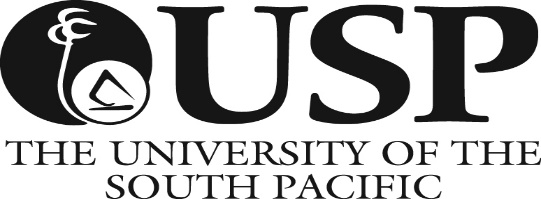 Master’s Thesis Examination Form (To be completed by all examiners)Masters by thesis is a research degree normally undertaken in the relevant disciplineInternal ExaminerExternal Examiner Part A. Student Details To be completed by School Research, Innovation & Postgraduate Affairs Office Previous courses taken by the Student		 Part B: SUMMARY OF RECOMMENDATIONS (Please tick  as appropriate) 1. I recommend that: 2. Please indicate whether you wish the candidate to undergo: an oral 										 a written or practical examination 							(c) no further requirement 							* This is not a mandatory requirement for Master’s candidates. Please provide your reasoning in the box below if you have chosen (a) or (b) in question 2.  3. Thesis Assessment Part A: Assessment Rubric Please use the following tabulated assessment guide to provide a grade marking for the thesis where applicable. This is a guide for the marker to outline an opinion consistent with work at this level. Your final report will detail the relevant intellectual and scholarship issues that determine the validity of a Masters's thesis. 4. 	Examiners must not consult with each other before the submission of their reports, but they may wish to recommend subsequent consultation. I recommend consultation 								I do not recommend consultation 							5. 	Release information. My report may be released to the candidate: with my identity 								without my identity 									Appendix 1: The University of the South Pacific: Handbook and Calendar The current University of the South Pacific guidelines and awarding of postgraduate degrees are found in the relevant chapters  of the Handbook and Calendar:https://www.usp.ac.fj/fileadmin/2021/2021_Handbook_and_Calendar__as_at_17_May__ONLINE_VERSION.PDFAppendix 1: The USP Thesis Presentation Guidelines The document in the link below details the guidelines on the format and style for the final copy of theses submitted at the University of the South Pacific: https://www.usp.ac.fj/fileadmin/files/services/library/Working_in_libraries/Theses/2020Theses_Presentation_Guidelines.pdfAppendix 3:  USP Postgraduate Outcomes and Research Skills Development (RSD) FrameworkThe resources below were used in the development of the thesis evaluation rubrics: USP Postgraduate Outcomes: https://www.usp.ac.fj/index.php?id=22902 Research Skills Development (RSD) Framework: http://research.usp.ac.fj/wp-content/uploads/2014/02/RSD_RSD7_22OCT_2013.pdf USP Graduate Outcomes & Research Skills Development Framework Overlap: https://www.usp.ac.fj/fileadmin/files/dvcltss/LTSS_Report/USP_Graduate_Outcomes_and_RSD_Framework_v2.pdf (In the interest of saving paper please utilize this link for information and print only if necessary)Particulars Particulars Official UseVerification OnlyName of Examiner Name of StudentStudent ID. No. School Discipline Thesis Title Date of thesis submission Date submitted to the examiner Date returned by examiner Course NoCourse TitleGradethe degree be awarded to the studentthe degree not be awarded (fail grade)the student undertake minor revisions and corrections to the thesis and these changes be approved internally the student undertakes substantial revisions and corrections to the thesis and these be re-examined by all examiners RESEARCH FOCUS & ORIGINALITYClear thesis statement, research questions and development of the work showing further advancement or original contribution to the knowledge. Effective planning, execution and completion of an original, independent research project.Clear thesis statement, research questions and development of the work showing further advancement or original contribution to the knowledge. Effective planning, execution and completion of an original, independent research project.Clear thesis statement, research questions and development of the work showing further advancement or original contribution to the knowledge. Effective planning, execution and completion of an original, independent research project.Clear thesis statement, research questions and development of the work showing further advancement or original contribution to the knowledge. Effective planning, execution and completion of an original, independent research project.Clear thesis statement, research questions and development of the work showing further advancement or original contribution to the knowledge. Effective planning, execution and completion of an original, independent research project.Clear thesis statement, research questions and development of the work showing further advancement or original contribution to the knowledge. Effective planning, execution and completion of an original, independent research project.Clear thesis statement, research questions and development of the work showing further advancement or original contribution to the knowledge. Effective planning, execution and completion of an original, independent research project.Clear thesis statement, research questions and development of the work showing further advancement or original contribution to the knowledge. Effective planning, execution and completion of an original, independent research project.Clear thesis statement, research questions and development of the work showing further advancement or original contribution to the knowledge. Effective planning, execution and completion of an original, independent research project.Clear thesis statement, research questions and development of the work showing further advancement or original contribution to the knowledge. Effective planning, execution and completion of an original, independent research project.Clear thesis statement, research questions and development of the work showing further advancement or original contribution to the knowledge. Effective planning, execution and completion of an original, independent research project.Clear thesis statement, research questions and development of the work showing further advancement or original contribution to the knowledge. Effective planning, execution and completion of an original, independent research project.Clear thesis statement, research questions and development of the work showing further advancement or original contribution to the knowledge. Effective planning, execution and completion of an original, independent research project.Clear thesis statement, research questions and development of the work showing further advancement or original contribution to the knowledge. Effective planning, execution and completion of an original, independent research project.Clear thesis statement, research questions and development of the work showing further advancement or original contribution to the knowledge. Effective planning, execution and completion of an original, independent research project.Clear thesis statement, research questions and development of the work showing further advancement or original contribution to the knowledge. Effective planning, execution and completion of an original, independent research project.Clear thesis statement, research questions and development of the work showing further advancement or original contribution to the knowledge. Effective planning, execution and completion of an original, independent research project.Clear thesis statement, research questions and development of the work showing further advancement or original contribution to the knowledge. Effective planning, execution and completion of an original, independent research project.Clear thesis statement, research questions and development of the work showing further advancement or original contribution to the knowledge. Effective planning, execution and completion of an original, independent research project.Clear thesis statement, research questions and development of the work showing further advancement or original contribution to the knowledge. Effective planning, execution and completion of an original, independent research project. RESEARCH FOCUS & ORIGINALITYRating 11223344556677899910BACKGROUND, CONTEXT & LITERATURE REVIEWA clear and succinct overview of the research background and context of the study.Critique current knowledge, theories and practices at the forefront of a discipline and any appropriate theoretical framework. Appropriate Scope and critical analysis of literature, selection of sources and final list of works cited.A clear and succinct overview of the research background and context of the study.Critique current knowledge, theories and practices at the forefront of a discipline and any appropriate theoretical framework. Appropriate Scope and critical analysis of literature, selection of sources and final list of works cited.A clear and succinct overview of the research background and context of the study.Critique current knowledge, theories and practices at the forefront of a discipline and any appropriate theoretical framework. Appropriate Scope and critical analysis of literature, selection of sources and final list of works cited.A clear and succinct overview of the research background and context of the study.Critique current knowledge, theories and practices at the forefront of a discipline and any appropriate theoretical framework. Appropriate Scope and critical analysis of literature, selection of sources and final list of works cited.A clear and succinct overview of the research background and context of the study.Critique current knowledge, theories and practices at the forefront of a discipline and any appropriate theoretical framework. Appropriate Scope and critical analysis of literature, selection of sources and final list of works cited.A clear and succinct overview of the research background and context of the study.Critique current knowledge, theories and practices at the forefront of a discipline and any appropriate theoretical framework. Appropriate Scope and critical analysis of literature, selection of sources and final list of works cited.A clear and succinct overview of the research background and context of the study.Critique current knowledge, theories and practices at the forefront of a discipline and any appropriate theoretical framework. Appropriate Scope and critical analysis of literature, selection of sources and final list of works cited.A clear and succinct overview of the research background and context of the study.Critique current knowledge, theories and practices at the forefront of a discipline and any appropriate theoretical framework. Appropriate Scope and critical analysis of literature, selection of sources and final list of works cited.A clear and succinct overview of the research background and context of the study.Critique current knowledge, theories and practices at the forefront of a discipline and any appropriate theoretical framework. Appropriate Scope and critical analysis of literature, selection of sources and final list of works cited.A clear and succinct overview of the research background and context of the study.Critique current knowledge, theories and practices at the forefront of a discipline and any appropriate theoretical framework. Appropriate Scope and critical analysis of literature, selection of sources and final list of works cited.A clear and succinct overview of the research background and context of the study.Critique current knowledge, theories and practices at the forefront of a discipline and any appropriate theoretical framework. Appropriate Scope and critical analysis of literature, selection of sources and final list of works cited.A clear and succinct overview of the research background and context of the study.Critique current knowledge, theories and practices at the forefront of a discipline and any appropriate theoretical framework. Appropriate Scope and critical analysis of literature, selection of sources and final list of works cited.A clear and succinct overview of the research background and context of the study.Critique current knowledge, theories and practices at the forefront of a discipline and any appropriate theoretical framework. Appropriate Scope and critical analysis of literature, selection of sources and final list of works cited.A clear and succinct overview of the research background and context of the study.Critique current knowledge, theories and practices at the forefront of a discipline and any appropriate theoretical framework. Appropriate Scope and critical analysis of literature, selection of sources and final list of works cited.A clear and succinct overview of the research background and context of the study.Critique current knowledge, theories and practices at the forefront of a discipline and any appropriate theoretical framework. Appropriate Scope and critical analysis of literature, selection of sources and final list of works cited.A clear and succinct overview of the research background and context of the study.Critique current knowledge, theories and practices at the forefront of a discipline and any appropriate theoretical framework. Appropriate Scope and critical analysis of literature, selection of sources and final list of works cited.A clear and succinct overview of the research background and context of the study.Critique current knowledge, theories and practices at the forefront of a discipline and any appropriate theoretical framework. Appropriate Scope and critical analysis of literature, selection of sources and final list of works cited.A clear and succinct overview of the research background and context of the study.Critique current knowledge, theories and practices at the forefront of a discipline and any appropriate theoretical framework. Appropriate Scope and critical analysis of literature, selection of sources and final list of works cited.A clear and succinct overview of the research background and context of the study.Critique current knowledge, theories and practices at the forefront of a discipline and any appropriate theoretical framework. Appropriate Scope and critical analysis of literature, selection of sources and final list of works cited.A clear and succinct overview of the research background and context of the study.Critique current knowledge, theories and practices at the forefront of a discipline and any appropriate theoretical framework. Appropriate Scope and critical analysis of literature, selection of sources and final list of works cited.BACKGROUND, CONTEXT & LITERATURE REVIEWRating11223344556677899910METHODOLOGY Clear research methodology consistent with the aim and objectives of the project. Appropriateness of methods of data collection and analysis. Reliability and validity checks of data collected.Clear research methodology consistent with the aim and objectives of the project. Appropriateness of methods of data collection and analysis. Reliability and validity checks of data collected.Clear research methodology consistent with the aim and objectives of the project. Appropriateness of methods of data collection and analysis. Reliability and validity checks of data collected.Clear research methodology consistent with the aim and objectives of the project. Appropriateness of methods of data collection and analysis. Reliability and validity checks of data collected.Clear research methodology consistent with the aim and objectives of the project. Appropriateness of methods of data collection and analysis. Reliability and validity checks of data collected.Clear research methodology consistent with the aim and objectives of the project. Appropriateness of methods of data collection and analysis. Reliability and validity checks of data collected.Clear research methodology consistent with the aim and objectives of the project. Appropriateness of methods of data collection and analysis. Reliability and validity checks of data collected.Clear research methodology consistent with the aim and objectives of the project. Appropriateness of methods of data collection and analysis. Reliability and validity checks of data collected.Clear research methodology consistent with the aim and objectives of the project. Appropriateness of methods of data collection and analysis. Reliability and validity checks of data collected.Clear research methodology consistent with the aim and objectives of the project. Appropriateness of methods of data collection and analysis. Reliability and validity checks of data collected.Clear research methodology consistent with the aim and objectives of the project. Appropriateness of methods of data collection and analysis. Reliability and validity checks of data collected.Clear research methodology consistent with the aim and objectives of the project. Appropriateness of methods of data collection and analysis. Reliability and validity checks of data collected.Clear research methodology consistent with the aim and objectives of the project. Appropriateness of methods of data collection and analysis. Reliability and validity checks of data collected.Clear research methodology consistent with the aim and objectives of the project. Appropriateness of methods of data collection and analysis. Reliability and validity checks of data collected.Clear research methodology consistent with the aim and objectives of the project. Appropriateness of methods of data collection and analysis. Reliability and validity checks of data collected.Clear research methodology consistent with the aim and objectives of the project. Appropriateness of methods of data collection and analysis. Reliability and validity checks of data collected.Clear research methodology consistent with the aim and objectives of the project. Appropriateness of methods of data collection and analysis. Reliability and validity checks of data collected.Clear research methodology consistent with the aim and objectives of the project. Appropriateness of methods of data collection and analysis. Reliability and validity checks of data collected.Clear research methodology consistent with the aim and objectives of the project. Appropriateness of methods of data collection and analysis. Reliability and validity checks of data collected.Clear research methodology consistent with the aim and objectives of the project. Appropriateness of methods of data collection and analysis. Reliability and validity checks of data collected.METHODOLOGY Rating11223344556677899910RESEARCH RIGORQuality and evidence of research skills demonstrated by intellectual analysis, critique, problem solving and manage uncertaintyDemonstrate specialised knowledge of a field and the associated skills and methods of research for the advancement of scholarship and/or professional practice.Engage critically with scholarly and professional subject matters, demonstrating the capacity to solve problems Quality and evidence of research skills demonstrated by intellectual analysis, critique, problem solving and manage uncertaintyDemonstrate specialised knowledge of a field and the associated skills and methods of research for the advancement of scholarship and/or professional practice.Engage critically with scholarly and professional subject matters, demonstrating the capacity to solve problems Quality and evidence of research skills demonstrated by intellectual analysis, critique, problem solving and manage uncertaintyDemonstrate specialised knowledge of a field and the associated skills and methods of research for the advancement of scholarship and/or professional practice.Engage critically with scholarly and professional subject matters, demonstrating the capacity to solve problems Quality and evidence of research skills demonstrated by intellectual analysis, critique, problem solving and manage uncertaintyDemonstrate specialised knowledge of a field and the associated skills and methods of research for the advancement of scholarship and/or professional practice.Engage critically with scholarly and professional subject matters, demonstrating the capacity to solve problems Quality and evidence of research skills demonstrated by intellectual analysis, critique, problem solving and manage uncertaintyDemonstrate specialised knowledge of a field and the associated skills and methods of research for the advancement of scholarship and/or professional practice.Engage critically with scholarly and professional subject matters, demonstrating the capacity to solve problems Quality and evidence of research skills demonstrated by intellectual analysis, critique, problem solving and manage uncertaintyDemonstrate specialised knowledge of a field and the associated skills and methods of research for the advancement of scholarship and/or professional practice.Engage critically with scholarly and professional subject matters, demonstrating the capacity to solve problems Quality and evidence of research skills demonstrated by intellectual analysis, critique, problem solving and manage uncertaintyDemonstrate specialised knowledge of a field and the associated skills and methods of research for the advancement of scholarship and/or professional practice.Engage critically with scholarly and professional subject matters, demonstrating the capacity to solve problems Quality and evidence of research skills demonstrated by intellectual analysis, critique, problem solving and manage uncertaintyDemonstrate specialised knowledge of a field and the associated skills and methods of research for the advancement of scholarship and/or professional practice.Engage critically with scholarly and professional subject matters, demonstrating the capacity to solve problems Quality and evidence of research skills demonstrated by intellectual analysis, critique, problem solving and manage uncertaintyDemonstrate specialised knowledge of a field and the associated skills and methods of research for the advancement of scholarship and/or professional practice.Engage critically with scholarly and professional subject matters, demonstrating the capacity to solve problems Quality and evidence of research skills demonstrated by intellectual analysis, critique, problem solving and manage uncertaintyDemonstrate specialised knowledge of a field and the associated skills and methods of research for the advancement of scholarship and/or professional practice.Engage critically with scholarly and professional subject matters, demonstrating the capacity to solve problems Quality and evidence of research skills demonstrated by intellectual analysis, critique, problem solving and manage uncertaintyDemonstrate specialised knowledge of a field and the associated skills and methods of research for the advancement of scholarship and/or professional practice.Engage critically with scholarly and professional subject matters, demonstrating the capacity to solve problems Quality and evidence of research skills demonstrated by intellectual analysis, critique, problem solving and manage uncertaintyDemonstrate specialised knowledge of a field and the associated skills and methods of research for the advancement of scholarship and/or professional practice.Engage critically with scholarly and professional subject matters, demonstrating the capacity to solve problems Quality and evidence of research skills demonstrated by intellectual analysis, critique, problem solving and manage uncertaintyDemonstrate specialised knowledge of a field and the associated skills and methods of research for the advancement of scholarship and/or professional practice.Engage critically with scholarly and professional subject matters, demonstrating the capacity to solve problems Quality and evidence of research skills demonstrated by intellectual analysis, critique, problem solving and manage uncertaintyDemonstrate specialised knowledge of a field and the associated skills and methods of research for the advancement of scholarship and/or professional practice.Engage critically with scholarly and professional subject matters, demonstrating the capacity to solve problems Quality and evidence of research skills demonstrated by intellectual analysis, critique, problem solving and manage uncertaintyDemonstrate specialised knowledge of a field and the associated skills and methods of research for the advancement of scholarship and/or professional practice.Engage critically with scholarly and professional subject matters, demonstrating the capacity to solve problems Quality and evidence of research skills demonstrated by intellectual analysis, critique, problem solving and manage uncertaintyDemonstrate specialised knowledge of a field and the associated skills and methods of research for the advancement of scholarship and/or professional practice.Engage critically with scholarly and professional subject matters, demonstrating the capacity to solve problems Quality and evidence of research skills demonstrated by intellectual analysis, critique, problem solving and manage uncertaintyDemonstrate specialised knowledge of a field and the associated skills and methods of research for the advancement of scholarship and/or professional practice.Engage critically with scholarly and professional subject matters, demonstrating the capacity to solve problems Quality and evidence of research skills demonstrated by intellectual analysis, critique, problem solving and manage uncertaintyDemonstrate specialised knowledge of a field and the associated skills and methods of research for the advancement of scholarship and/or professional practice.Engage critically with scholarly and professional subject matters, demonstrating the capacity to solve problems Quality and evidence of research skills demonstrated by intellectual analysis, critique, problem solving and manage uncertaintyDemonstrate specialised knowledge of a field and the associated skills and methods of research for the advancement of scholarship and/or professional practice.Engage critically with scholarly and professional subject matters, demonstrating the capacity to solve problems Quality and evidence of research skills demonstrated by intellectual analysis, critique, problem solving and manage uncertaintyDemonstrate specialised knowledge of a field and the associated skills and methods of research for the advancement of scholarship and/or professional practice.Engage critically with scholarly and professional subject matters, demonstrating the capacity to solve problems RESEARCH RIGORRating11223344556677899910DATA ANALYSIS AND RESULTS Demonstrate data analysis techniques consistent with objectivesAppropriate quantitative, qualitative or narrative analysis appliedQuality of data interpretation and effective presentation of results. Demonstrate data analysis techniques consistent with objectivesAppropriate quantitative, qualitative or narrative analysis appliedQuality of data interpretation and effective presentation of results. Demonstrate data analysis techniques consistent with objectivesAppropriate quantitative, qualitative or narrative analysis appliedQuality of data interpretation and effective presentation of results. Demonstrate data analysis techniques consistent with objectivesAppropriate quantitative, qualitative or narrative analysis appliedQuality of data interpretation and effective presentation of results. Demonstrate data analysis techniques consistent with objectivesAppropriate quantitative, qualitative or narrative analysis appliedQuality of data interpretation and effective presentation of results. Demonstrate data analysis techniques consistent with objectivesAppropriate quantitative, qualitative or narrative analysis appliedQuality of data interpretation and effective presentation of results. Demonstrate data analysis techniques consistent with objectivesAppropriate quantitative, qualitative or narrative analysis appliedQuality of data interpretation and effective presentation of results. Demonstrate data analysis techniques consistent with objectivesAppropriate quantitative, qualitative or narrative analysis appliedQuality of data interpretation and effective presentation of results. Demonstrate data analysis techniques consistent with objectivesAppropriate quantitative, qualitative or narrative analysis appliedQuality of data interpretation and effective presentation of results. Demonstrate data analysis techniques consistent with objectivesAppropriate quantitative, qualitative or narrative analysis appliedQuality of data interpretation and effective presentation of results. Demonstrate data analysis techniques consistent with objectivesAppropriate quantitative, qualitative or narrative analysis appliedQuality of data interpretation and effective presentation of results. Demonstrate data analysis techniques consistent with objectivesAppropriate quantitative, qualitative or narrative analysis appliedQuality of data interpretation and effective presentation of results. Demonstrate data analysis techniques consistent with objectivesAppropriate quantitative, qualitative or narrative analysis appliedQuality of data interpretation and effective presentation of results. Demonstrate data analysis techniques consistent with objectivesAppropriate quantitative, qualitative or narrative analysis appliedQuality of data interpretation and effective presentation of results. Demonstrate data analysis techniques consistent with objectivesAppropriate quantitative, qualitative or narrative analysis appliedQuality of data interpretation and effective presentation of results. Demonstrate data analysis techniques consistent with objectivesAppropriate quantitative, qualitative or narrative analysis appliedQuality of data interpretation and effective presentation of results. Demonstrate data analysis techniques consistent with objectivesAppropriate quantitative, qualitative or narrative analysis appliedQuality of data interpretation and effective presentation of results. Demonstrate data analysis techniques consistent with objectivesAppropriate quantitative, qualitative or narrative analysis appliedQuality of data interpretation and effective presentation of results. Demonstrate data analysis techniques consistent with objectivesAppropriate quantitative, qualitative or narrative analysis appliedQuality of data interpretation and effective presentation of results. Demonstrate data analysis techniques consistent with objectivesAppropriate quantitative, qualitative or narrative analysis appliedQuality of data interpretation and effective presentation of results. DATA ANALYSIS AND RESULTS Rating11223344556677899910SITUATING FINDINGSAND COMMUNICATIONSPositioning of findings within the broader literature/ discipline/ field of studyArticulate complex ideas effectively in written professionally and scholarly        manner.Effective organization of thesis demonstrating specialized knowledge and       further advancement of scholarship.Positioning of findings within the broader literature/ discipline/ field of studyArticulate complex ideas effectively in written professionally and scholarly        manner.Effective organization of thesis demonstrating specialized knowledge and       further advancement of scholarship.Positioning of findings within the broader literature/ discipline/ field of studyArticulate complex ideas effectively in written professionally and scholarly        manner.Effective organization of thesis demonstrating specialized knowledge and       further advancement of scholarship.Positioning of findings within the broader literature/ discipline/ field of studyArticulate complex ideas effectively in written professionally and scholarly        manner.Effective organization of thesis demonstrating specialized knowledge and       further advancement of scholarship.Positioning of findings within the broader literature/ discipline/ field of studyArticulate complex ideas effectively in written professionally and scholarly        manner.Effective organization of thesis demonstrating specialized knowledge and       further advancement of scholarship.Positioning of findings within the broader literature/ discipline/ field of studyArticulate complex ideas effectively in written professionally and scholarly        manner.Effective organization of thesis demonstrating specialized knowledge and       further advancement of scholarship.Positioning of findings within the broader literature/ discipline/ field of studyArticulate complex ideas effectively in written professionally and scholarly        manner.Effective organization of thesis demonstrating specialized knowledge and       further advancement of scholarship.Positioning of findings within the broader literature/ discipline/ field of studyArticulate complex ideas effectively in written professionally and scholarly        manner.Effective organization of thesis demonstrating specialized knowledge and       further advancement of scholarship.Positioning of findings within the broader literature/ discipline/ field of studyArticulate complex ideas effectively in written professionally and scholarly        manner.Effective organization of thesis demonstrating specialized knowledge and       further advancement of scholarship.Positioning of findings within the broader literature/ discipline/ field of studyArticulate complex ideas effectively in written professionally and scholarly        manner.Effective organization of thesis demonstrating specialized knowledge and       further advancement of scholarship.Positioning of findings within the broader literature/ discipline/ field of studyArticulate complex ideas effectively in written professionally and scholarly        manner.Effective organization of thesis demonstrating specialized knowledge and       further advancement of scholarship.Positioning of findings within the broader literature/ discipline/ field of studyArticulate complex ideas effectively in written professionally and scholarly        manner.Effective organization of thesis demonstrating specialized knowledge and       further advancement of scholarship.Positioning of findings within the broader literature/ discipline/ field of studyArticulate complex ideas effectively in written professionally and scholarly        manner.Effective organization of thesis demonstrating specialized knowledge and       further advancement of scholarship.Positioning of findings within the broader literature/ discipline/ field of studyArticulate complex ideas effectively in written professionally and scholarly        manner.Effective organization of thesis demonstrating specialized knowledge and       further advancement of scholarship.Positioning of findings within the broader literature/ discipline/ field of studyArticulate complex ideas effectively in written professionally and scholarly        manner.Effective organization of thesis demonstrating specialized knowledge and       further advancement of scholarship.Positioning of findings within the broader literature/ discipline/ field of studyArticulate complex ideas effectively in written professionally and scholarly        manner.Effective organization of thesis demonstrating specialized knowledge and       further advancement of scholarship.Positioning of findings within the broader literature/ discipline/ field of studyArticulate complex ideas effectively in written professionally and scholarly        manner.Effective organization of thesis demonstrating specialized knowledge and       further advancement of scholarship.Positioning of findings within the broader literature/ discipline/ field of studyArticulate complex ideas effectively in written professionally and scholarly        manner.Effective organization of thesis demonstrating specialized knowledge and       further advancement of scholarship.Positioning of findings within the broader literature/ discipline/ field of studyArticulate complex ideas effectively in written professionally and scholarly        manner.Effective organization of thesis demonstrating specialized knowledge and       further advancement of scholarship.Positioning of findings within the broader literature/ discipline/ field of studyArticulate complex ideas effectively in written professionally and scholarly        manner.Effective organization of thesis demonstrating specialized knowledge and       further advancement of scholarship.SITUATING FINDINGSAND COMMUNICATIONSRating11223344556677899910INNOVATION & CREATIVITYDemonstrates innovation and creativity of approach in new techniques, idea, performance, product or outcome.The research outcome is positioned at the forefront of the discipline, field or profession.  Demonstrates innovation and creativity of approach in new techniques, idea, performance, product or outcome.The research outcome is positioned at the forefront of the discipline, field or profession.  Demonstrates innovation and creativity of approach in new techniques, idea, performance, product or outcome.The research outcome is positioned at the forefront of the discipline, field or profession.  Demonstrates innovation and creativity of approach in new techniques, idea, performance, product or outcome.The research outcome is positioned at the forefront of the discipline, field or profession.  Demonstrates innovation and creativity of approach in new techniques, idea, performance, product or outcome.The research outcome is positioned at the forefront of the discipline, field or profession.  Demonstrates innovation and creativity of approach in new techniques, idea, performance, product or outcome.The research outcome is positioned at the forefront of the discipline, field or profession.  Demonstrates innovation and creativity of approach in new techniques, idea, performance, product or outcome.The research outcome is positioned at the forefront of the discipline, field or profession.  Demonstrates innovation and creativity of approach in new techniques, idea, performance, product or outcome.The research outcome is positioned at the forefront of the discipline, field or profession.  Demonstrates innovation and creativity of approach in new techniques, idea, performance, product or outcome.The research outcome is positioned at the forefront of the discipline, field or profession.  Demonstrates innovation and creativity of approach in new techniques, idea, performance, product or outcome.The research outcome is positioned at the forefront of the discipline, field or profession.  Demonstrates innovation and creativity of approach in new techniques, idea, performance, product or outcome.The research outcome is positioned at the forefront of the discipline, field or profession.  Demonstrates innovation and creativity of approach in new techniques, idea, performance, product or outcome.The research outcome is positioned at the forefront of the discipline, field or profession.  Demonstrates innovation and creativity of approach in new techniques, idea, performance, product or outcome.The research outcome is positioned at the forefront of the discipline, field or profession.  Demonstrates innovation and creativity of approach in new techniques, idea, performance, product or outcome.The research outcome is positioned at the forefront of the discipline, field or profession.  Demonstrates innovation and creativity of approach in new techniques, idea, performance, product or outcome.The research outcome is positioned at the forefront of the discipline, field or profession.  Demonstrates innovation and creativity of approach in new techniques, idea, performance, product or outcome.The research outcome is positioned at the forefront of the discipline, field or profession.  Demonstrates innovation and creativity of approach in new techniques, idea, performance, product or outcome.The research outcome is positioned at the forefront of the discipline, field or profession.  Demonstrates innovation and creativity of approach in new techniques, idea, performance, product or outcome.The research outcome is positioned at the forefront of the discipline, field or profession.  Demonstrates innovation and creativity of approach in new techniques, idea, performance, product or outcome.The research outcome is positioned at the forefront of the discipline, field or profession.  Demonstrates innovation and creativity of approach in new techniques, idea, performance, product or outcome.The research outcome is positioned at the forefront of the discipline, field or profession.       Rating     Rating11223344556788891010ETHICS & PACIFIC CONSCIOUSNESSAdherence to research ethics in fieldwork and write-up of the thesis.Demonstrate the ethical standards of the professional code of practice in their discipline, taking responsibility for decisions and their implications.Critique the discipline in the context of the resources of the diverse cultural heritages of Pacific communities, to support sustainable development in a global environment.Adherence to research ethics in fieldwork and write-up of the thesis.Demonstrate the ethical standards of the professional code of practice in their discipline, taking responsibility for decisions and their implications.Critique the discipline in the context of the resources of the diverse cultural heritages of Pacific communities, to support sustainable development in a global environment.Adherence to research ethics in fieldwork and write-up of the thesis.Demonstrate the ethical standards of the professional code of practice in their discipline, taking responsibility for decisions and their implications.Critique the discipline in the context of the resources of the diverse cultural heritages of Pacific communities, to support sustainable development in a global environment.Adherence to research ethics in fieldwork and write-up of the thesis.Demonstrate the ethical standards of the professional code of practice in their discipline, taking responsibility for decisions and their implications.Critique the discipline in the context of the resources of the diverse cultural heritages of Pacific communities, to support sustainable development in a global environment.Adherence to research ethics in fieldwork and write-up of the thesis.Demonstrate the ethical standards of the professional code of practice in their discipline, taking responsibility for decisions and their implications.Critique the discipline in the context of the resources of the diverse cultural heritages of Pacific communities, to support sustainable development in a global environment.Adherence to research ethics in fieldwork and write-up of the thesis.Demonstrate the ethical standards of the professional code of practice in their discipline, taking responsibility for decisions and their implications.Critique the discipline in the context of the resources of the diverse cultural heritages of Pacific communities, to support sustainable development in a global environment.Adherence to research ethics in fieldwork and write-up of the thesis.Demonstrate the ethical standards of the professional code of practice in their discipline, taking responsibility for decisions and their implications.Critique the discipline in the context of the resources of the diverse cultural heritages of Pacific communities, to support sustainable development in a global environment.Adherence to research ethics in fieldwork and write-up of the thesis.Demonstrate the ethical standards of the professional code of practice in their discipline, taking responsibility for decisions and their implications.Critique the discipline in the context of the resources of the diverse cultural heritages of Pacific communities, to support sustainable development in a global environment.Adherence to research ethics in fieldwork and write-up of the thesis.Demonstrate the ethical standards of the professional code of practice in their discipline, taking responsibility for decisions and their implications.Critique the discipline in the context of the resources of the diverse cultural heritages of Pacific communities, to support sustainable development in a global environment.Adherence to research ethics in fieldwork and write-up of the thesis.Demonstrate the ethical standards of the professional code of practice in their discipline, taking responsibility for decisions and their implications.Critique the discipline in the context of the resources of the diverse cultural heritages of Pacific communities, to support sustainable development in a global environment.Adherence to research ethics in fieldwork and write-up of the thesis.Demonstrate the ethical standards of the professional code of practice in their discipline, taking responsibility for decisions and their implications.Critique the discipline in the context of the resources of the diverse cultural heritages of Pacific communities, to support sustainable development in a global environment.Adherence to research ethics in fieldwork and write-up of the thesis.Demonstrate the ethical standards of the professional code of practice in their discipline, taking responsibility for decisions and their implications.Critique the discipline in the context of the resources of the diverse cultural heritages of Pacific communities, to support sustainable development in a global environment.Adherence to research ethics in fieldwork and write-up of the thesis.Demonstrate the ethical standards of the professional code of practice in their discipline, taking responsibility for decisions and their implications.Critique the discipline in the context of the resources of the diverse cultural heritages of Pacific communities, to support sustainable development in a global environment.Adherence to research ethics in fieldwork and write-up of the thesis.Demonstrate the ethical standards of the professional code of practice in their discipline, taking responsibility for decisions and their implications.Critique the discipline in the context of the resources of the diverse cultural heritages of Pacific communities, to support sustainable development in a global environment.Adherence to research ethics in fieldwork and write-up of the thesis.Demonstrate the ethical standards of the professional code of practice in their discipline, taking responsibility for decisions and their implications.Critique the discipline in the context of the resources of the diverse cultural heritages of Pacific communities, to support sustainable development in a global environment.Adherence to research ethics in fieldwork and write-up of the thesis.Demonstrate the ethical standards of the professional code of practice in their discipline, taking responsibility for decisions and their implications.Critique the discipline in the context of the resources of the diverse cultural heritages of Pacific communities, to support sustainable development in a global environment.Adherence to research ethics in fieldwork and write-up of the thesis.Demonstrate the ethical standards of the professional code of practice in their discipline, taking responsibility for decisions and their implications.Critique the discipline in the context of the resources of the diverse cultural heritages of Pacific communities, to support sustainable development in a global environment.Adherence to research ethics in fieldwork and write-up of the thesis.Demonstrate the ethical standards of the professional code of practice in their discipline, taking responsibility for decisions and their implications.Critique the discipline in the context of the resources of the diverse cultural heritages of Pacific communities, to support sustainable development in a global environment.Adherence to research ethics in fieldwork and write-up of the thesis.Demonstrate the ethical standards of the professional code of practice in their discipline, taking responsibility for decisions and their implications.Critique the discipline in the context of the resources of the diverse cultural heritages of Pacific communities, to support sustainable development in a global environment.Adherence to research ethics in fieldwork and write-up of the thesis.Demonstrate the ethical standards of the professional code of practice in their discipline, taking responsibility for decisions and their implications.Critique the discipline in the context of the resources of the diverse cultural heritages of Pacific communities, to support sustainable development in a global environment.ETHICS & PACIFIC CONSCIOUSNESSRating11223344556677899910CONCLUSION & IMPLICATIONSConcise and clear summary, conclusions, recommendations indicating important and new findings.Concise and clear summary, conclusions, recommendations indicating important and new findings.Concise and clear summary, conclusions, recommendations indicating important and new findings.Concise and clear summary, conclusions, recommendations indicating important and new findings.Concise and clear summary, conclusions, recommendations indicating important and new findings.Concise and clear summary, conclusions, recommendations indicating important and new findings.Concise and clear summary, conclusions, recommendations indicating important and new findings.Concise and clear summary, conclusions, recommendations indicating important and new findings.Concise and clear summary, conclusions, recommendations indicating important and new findings.Concise and clear summary, conclusions, recommendations indicating important and new findings.Concise and clear summary, conclusions, recommendations indicating important and new findings.Concise and clear summary, conclusions, recommendations indicating important and new findings.Concise and clear summary, conclusions, recommendations indicating important and new findings.Concise and clear summary, conclusions, recommendations indicating important and new findings.Concise and clear summary, conclusions, recommendations indicating important and new findings.Concise and clear summary, conclusions, recommendations indicating important and new findings.Concise and clear summary, conclusions, recommendations indicating important and new findings.Concise and clear summary, conclusions, recommendations indicating important and new findings.Concise and clear summary, conclusions, recommendations indicating important and new findings.Concise and clear summary, conclusions, recommendations indicating important and new findings.CONCLUSION & IMPLICATIONSRating11223344556677899910PRESENTATION OF THESISQuality of editing, proof-reading and adherence to USP thesis requirements of final presentation.Quality of editing, proof-reading and adherence to USP thesis requirements of final presentation.Quality of editing, proof-reading and adherence to USP thesis requirements of final presentation.Quality of editing, proof-reading and adherence to USP thesis requirements of final presentation.Quality of editing, proof-reading and adherence to USP thesis requirements of final presentation.Quality of editing, proof-reading and adherence to USP thesis requirements of final presentation.Quality of editing, proof-reading and adherence to USP thesis requirements of final presentation.Quality of editing, proof-reading and adherence to USP thesis requirements of final presentation.Quality of editing, proof-reading and adherence to USP thesis requirements of final presentation.Quality of editing, proof-reading and adherence to USP thesis requirements of final presentation.Quality of editing, proof-reading and adherence to USP thesis requirements of final presentation.Quality of editing, proof-reading and adherence to USP thesis requirements of final presentation.Quality of editing, proof-reading and adherence to USP thesis requirements of final presentation.Quality of editing, proof-reading and adherence to USP thesis requirements of final presentation.Quality of editing, proof-reading and adherence to USP thesis requirements of final presentation.Quality of editing, proof-reading and adherence to USP thesis requirements of final presentation.Quality of editing, proof-reading and adherence to USP thesis requirements of final presentation.Quality of editing, proof-reading and adherence to USP thesis requirements of final presentation.Quality of editing, proof-reading and adherence to USP thesis requirements of final presentation.Quality of editing, proof-reading and adherence to USP thesis requirements of final presentation.PRESENTATION OF THESISRating11223344556677899910Please total and grade out of 100                                     TOTAL Rating          /100FINAL USP GRADE (Please circle the appropriate grade based on the total rating). Please total and grade out of 100                                     TOTAL Rating          /100FINAL USP GRADE (Please circle the appropriate grade based on the total rating). Please total and grade out of 100                                     TOTAL Rating          /100FINAL USP GRADE (Please circle the appropriate grade based on the total rating). Please total and grade out of 100                                     TOTAL Rating          /100FINAL USP GRADE (Please circle the appropriate grade based on the total rating). Please total and grade out of 100                                     TOTAL Rating          /100FINAL USP GRADE (Please circle the appropriate grade based on the total rating). Please total and grade out of 100                                     TOTAL Rating          /100FINAL USP GRADE (Please circle the appropriate grade based on the total rating). Please total and grade out of 100                                     TOTAL Rating          /100FINAL USP GRADE (Please circle the appropriate grade based on the total rating). Please total and grade out of 100                                     TOTAL Rating          /100FINAL USP GRADE (Please circle the appropriate grade based on the total rating). Please total and grade out of 100                                     TOTAL Rating          /100FINAL USP GRADE (Please circle the appropriate grade based on the total rating). Please total and grade out of 100                                     TOTAL Rating          /100FINAL USP GRADE (Please circle the appropriate grade based on the total rating). Please total and grade out of 100                                     TOTAL Rating          /100FINAL USP GRADE (Please circle the appropriate grade based on the total rating). Please total and grade out of 100                                     TOTAL Rating          /100FINAL USP GRADE (Please circle the appropriate grade based on the total rating). Please total and grade out of 100                                     TOTAL Rating          /100FINAL USP GRADE (Please circle the appropriate grade based on the total rating). Please total and grade out of 100                                     TOTAL Rating          /100FINAL USP GRADE (Please circle the appropriate grade based on the total rating). Please total and grade out of 100                                     TOTAL Rating          /100FINAL USP GRADE (Please circle the appropriate grade based on the total rating). Please total and grade out of 100                                     TOTAL Rating          /100FINAL USP GRADE (Please circle the appropriate grade based on the total rating). Please total and grade out of 100                                     TOTAL Rating          /100FINAL USP GRADE (Please circle the appropriate grade based on the total rating). Please total and grade out of 100                                     TOTAL Rating          /100FINAL USP GRADE (Please circle the appropriate grade based on the total rating). Please total and grade out of 100                                     TOTAL Rating          /100FINAL USP GRADE (Please circle the appropriate grade based on the total rating). Please total and grade out of 100                                     TOTAL Rating          /100FINAL USP GRADE (Please circle the appropriate grade based on the total rating). Please total and grade out of 100                                     TOTAL Rating          /100FINAL USP GRADE (Please circle the appropriate grade based on the total rating). 3. Part B:  Assessment Report Please submit a separate report with in 6 weeks highlighting the following but not limited to:A detailed report of the examination providing reasoned arguments of Rubric Guidelines utilized. Commentary on the strengths and weaknesses of the overall thesis as well as the strengths and weaknesses of the individual chapters.Specify in the report corrections which must be communicated to the candidate before the final hard-bound copy is accepted by the library.Name of the Examiner: …………………………………….………Signature: …………………………………Date: …………………3. Part B:  Assessment Report Please submit a separate report with in 6 weeks highlighting the following but not limited to:A detailed report of the examination providing reasoned arguments of Rubric Guidelines utilized. Commentary on the strengths and weaknesses of the overall thesis as well as the strengths and weaknesses of the individual chapters.Specify in the report corrections which must be communicated to the candidate before the final hard-bound copy is accepted by the library.Name of the Examiner: …………………………………….………Signature: …………………………………Date: …………………3. Part B:  Assessment Report Please submit a separate report with in 6 weeks highlighting the following but not limited to:A detailed report of the examination providing reasoned arguments of Rubric Guidelines utilized. Commentary on the strengths and weaknesses of the overall thesis as well as the strengths and weaknesses of the individual chapters.Specify in the report corrections which must be communicated to the candidate before the final hard-bound copy is accepted by the library.Name of the Examiner: …………………………………….………Signature: …………………………………Date: …………………3. Part B:  Assessment Report Please submit a separate report with in 6 weeks highlighting the following but not limited to:A detailed report of the examination providing reasoned arguments of Rubric Guidelines utilized. Commentary on the strengths and weaknesses of the overall thesis as well as the strengths and weaknesses of the individual chapters.Specify in the report corrections which must be communicated to the candidate before the final hard-bound copy is accepted by the library.Name of the Examiner: …………………………………….………Signature: …………………………………Date: …………………3. Part B:  Assessment Report Please submit a separate report with in 6 weeks highlighting the following but not limited to:A detailed report of the examination providing reasoned arguments of Rubric Guidelines utilized. Commentary on the strengths and weaknesses of the overall thesis as well as the strengths and weaknesses of the individual chapters.Specify in the report corrections which must be communicated to the candidate before the final hard-bound copy is accepted by the library.Name of the Examiner: …………………………………….………Signature: …………………………………Date: …………………3. Part B:  Assessment Report Please submit a separate report with in 6 weeks highlighting the following but not limited to:A detailed report of the examination providing reasoned arguments of Rubric Guidelines utilized. Commentary on the strengths and weaknesses of the overall thesis as well as the strengths and weaknesses of the individual chapters.Specify in the report corrections which must be communicated to the candidate before the final hard-bound copy is accepted by the library.Name of the Examiner: …………………………………….………Signature: …………………………………Date: …………………3. Part B:  Assessment Report Please submit a separate report with in 6 weeks highlighting the following but not limited to:A detailed report of the examination providing reasoned arguments of Rubric Guidelines utilized. Commentary on the strengths and weaknesses of the overall thesis as well as the strengths and weaknesses of the individual chapters.Specify in the report corrections which must be communicated to the candidate before the final hard-bound copy is accepted by the library.Name of the Examiner: …………………………………….………Signature: …………………………………Date: …………………3. Part B:  Assessment Report Please submit a separate report with in 6 weeks highlighting the following but not limited to:A detailed report of the examination providing reasoned arguments of Rubric Guidelines utilized. Commentary on the strengths and weaknesses of the overall thesis as well as the strengths and weaknesses of the individual chapters.Specify in the report corrections which must be communicated to the candidate before the final hard-bound copy is accepted by the library.Name of the Examiner: …………………………………….………Signature: …………………………………Date: …………………3. Part B:  Assessment Report Please submit a separate report with in 6 weeks highlighting the following but not limited to:A detailed report of the examination providing reasoned arguments of Rubric Guidelines utilized. Commentary on the strengths and weaknesses of the overall thesis as well as the strengths and weaknesses of the individual chapters.Specify in the report corrections which must be communicated to the candidate before the final hard-bound copy is accepted by the library.Name of the Examiner: …………………………………….………Signature: …………………………………Date: …………………3. Part B:  Assessment Report Please submit a separate report with in 6 weeks highlighting the following but not limited to:A detailed report of the examination providing reasoned arguments of Rubric Guidelines utilized. Commentary on the strengths and weaknesses of the overall thesis as well as the strengths and weaknesses of the individual chapters.Specify in the report corrections which must be communicated to the candidate before the final hard-bound copy is accepted by the library.Name of the Examiner: …………………………………….………Signature: …………………………………Date: …………………3. Part B:  Assessment Report Please submit a separate report with in 6 weeks highlighting the following but not limited to:A detailed report of the examination providing reasoned arguments of Rubric Guidelines utilized. Commentary on the strengths and weaknesses of the overall thesis as well as the strengths and weaknesses of the individual chapters.Specify in the report corrections which must be communicated to the candidate before the final hard-bound copy is accepted by the library.Name of the Examiner: …………………………………….………Signature: …………………………………Date: …………………3. Part B:  Assessment Report Please submit a separate report with in 6 weeks highlighting the following but not limited to:A detailed report of the examination providing reasoned arguments of Rubric Guidelines utilized. Commentary on the strengths and weaknesses of the overall thesis as well as the strengths and weaknesses of the individual chapters.Specify in the report corrections which must be communicated to the candidate before the final hard-bound copy is accepted by the library.Name of the Examiner: …………………………………….………Signature: …………………………………Date: …………………3. Part B:  Assessment Report Please submit a separate report with in 6 weeks highlighting the following but not limited to:A detailed report of the examination providing reasoned arguments of Rubric Guidelines utilized. Commentary on the strengths and weaknesses of the overall thesis as well as the strengths and weaknesses of the individual chapters.Specify in the report corrections which must be communicated to the candidate before the final hard-bound copy is accepted by the library.Name of the Examiner: …………………………………….………Signature: …………………………………Date: …………………3. Part B:  Assessment Report Please submit a separate report with in 6 weeks highlighting the following but not limited to:A detailed report of the examination providing reasoned arguments of Rubric Guidelines utilized. Commentary on the strengths and weaknesses of the overall thesis as well as the strengths and weaknesses of the individual chapters.Specify in the report corrections which must be communicated to the candidate before the final hard-bound copy is accepted by the library.Name of the Examiner: …………………………………….………Signature: …………………………………Date: …………………3. Part B:  Assessment Report Please submit a separate report with in 6 weeks highlighting the following but not limited to:A detailed report of the examination providing reasoned arguments of Rubric Guidelines utilized. Commentary on the strengths and weaknesses of the overall thesis as well as the strengths and weaknesses of the individual chapters.Specify in the report corrections which must be communicated to the candidate before the final hard-bound copy is accepted by the library.Name of the Examiner: …………………………………….………Signature: …………………………………Date: …………………3. Part B:  Assessment Report Please submit a separate report with in 6 weeks highlighting the following but not limited to:A detailed report of the examination providing reasoned arguments of Rubric Guidelines utilized. Commentary on the strengths and weaknesses of the overall thesis as well as the strengths and weaknesses of the individual chapters.Specify in the report corrections which must be communicated to the candidate before the final hard-bound copy is accepted by the library.Name of the Examiner: …………………………………….………Signature: …………………………………Date: …………………3. Part B:  Assessment Report Please submit a separate report with in 6 weeks highlighting the following but not limited to:A detailed report of the examination providing reasoned arguments of Rubric Guidelines utilized. Commentary on the strengths and weaknesses of the overall thesis as well as the strengths and weaknesses of the individual chapters.Specify in the report corrections which must be communicated to the candidate before the final hard-bound copy is accepted by the library.Name of the Examiner: …………………………………….………Signature: …………………………………Date: …………………3. Part B:  Assessment Report Please submit a separate report with in 6 weeks highlighting the following but not limited to:A detailed report of the examination providing reasoned arguments of Rubric Guidelines utilized. Commentary on the strengths and weaknesses of the overall thesis as well as the strengths and weaknesses of the individual chapters.Specify in the report corrections which must be communicated to the candidate before the final hard-bound copy is accepted by the library.Name of the Examiner: …………………………………….………Signature: …………………………………Date: …………………3. Part B:  Assessment Report Please submit a separate report with in 6 weeks highlighting the following but not limited to:A detailed report of the examination providing reasoned arguments of Rubric Guidelines utilized. Commentary on the strengths and weaknesses of the overall thesis as well as the strengths and weaknesses of the individual chapters.Specify in the report corrections which must be communicated to the candidate before the final hard-bound copy is accepted by the library.Name of the Examiner: …………………………………….………Signature: …………………………………Date: …………………3. Part B:  Assessment Report Please submit a separate report with in 6 weeks highlighting the following but not limited to:A detailed report of the examination providing reasoned arguments of Rubric Guidelines utilized. Commentary on the strengths and weaknesses of the overall thesis as well as the strengths and weaknesses of the individual chapters.Specify in the report corrections which must be communicated to the candidate before the final hard-bound copy is accepted by the library.Name of the Examiner: …………………………………….………Signature: …………………………………Date: …………………3. Part B:  Assessment Report Please submit a separate report with in 6 weeks highlighting the following but not limited to:A detailed report of the examination providing reasoned arguments of Rubric Guidelines utilized. Commentary on the strengths and weaknesses of the overall thesis as well as the strengths and weaknesses of the individual chapters.Specify in the report corrections which must be communicated to the candidate before the final hard-bound copy is accepted by the library.Name of the Examiner: …………………………………….………Signature: …………………………………Date: …………………